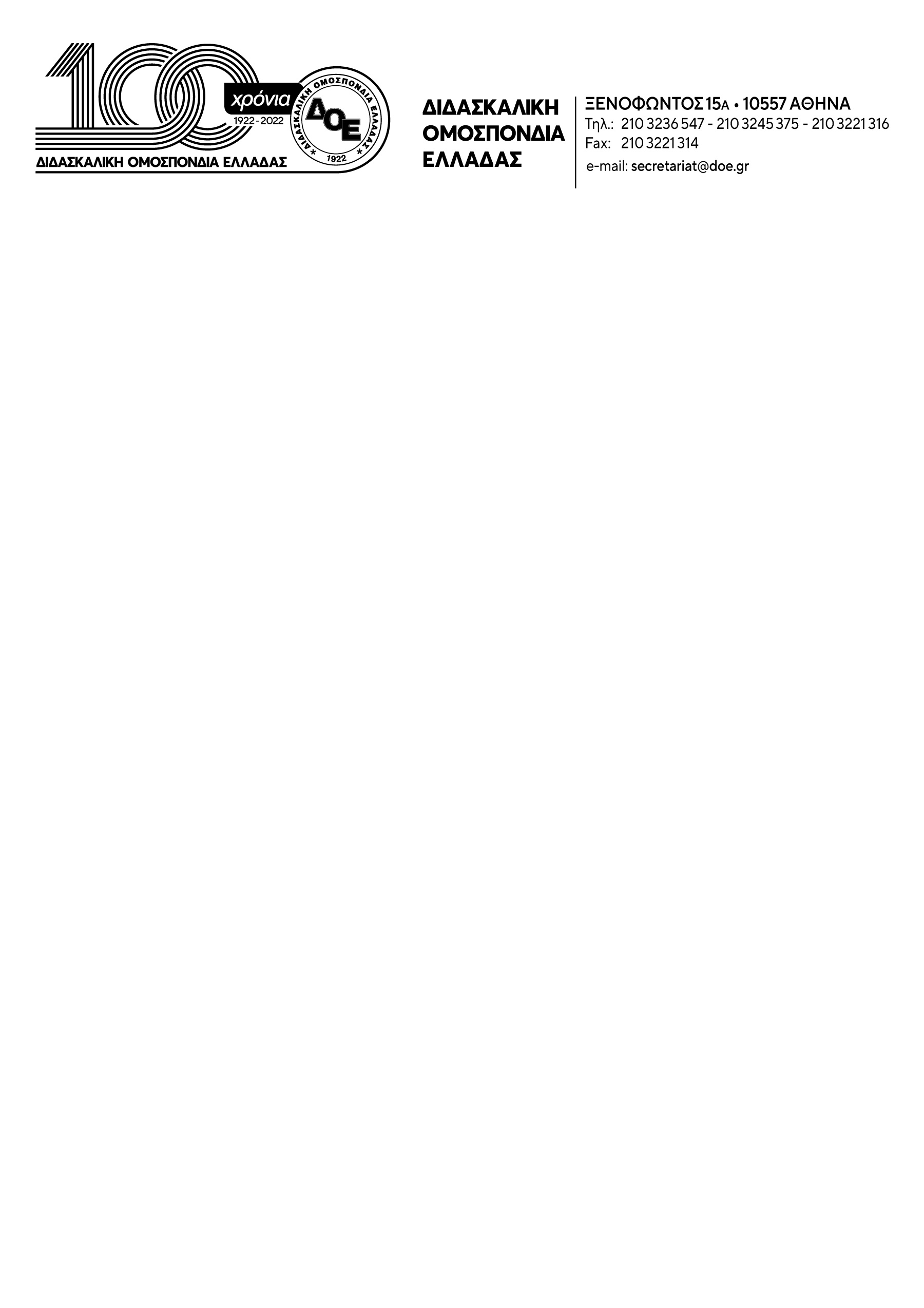 Θέμα: Εισαγωγική επιμόρφωση με καταπάτηση του εργασιακού ωραρίου των εκπαιδευτικών. Συγκέντρωση διαμαρτυρίας 6 Μαρτίου 2023 και ώρα 14:00 στο Ι.Ε.Π. Το Δ.Σ. της Δ.Ο.Ε. λαμβάνοντας υπόψη τη μεγάλη αναστάτωση και αγανάκτηση των χιλιάδων νεοδιόριστων συναδέλφων που, με απόλυτη περιφρόνηση και καταπάτηση του εργασιακού τους ωραρίου, καλούνται να συμμετέχουν στην εισαγωγική επιμόρφωση διοργανώνει συγκέντρωση διαμαρτυρίας τη Δευτέρα 6 Μαρτίου 2023 στις 14:00 στο Ι.Ε.Π. (Α. Τσόχα 36, Αθήνα).Για τη διευκόλυνση της συμμετοχής των συναδέλφων κηρύσσει 3ωρη στάση εργασίας για τις 3 τελευταίες ώρες του πρωινού και τις 3 πρώτες ώρες του απογευματινού κύκλου όπως επίσης και επιπλέον στάση εργασίας που καλύπτει το ολοήμερο και διευρυμένου ωραρίου (14:00 – 17:30).Οι συνάδελφοι λαμβάνουν μηνύματα από επιμορφωτές για τον προγραμματισμό του Προγράμματος Εισαγωγικής Επιμόρφωσης Εκπαιδευτικών και Ε.Ε.Π.-Ε.Β.Π. που διοργανώνει το Ι.Ε.Π. το οποίο, σύμφωνα με τον υφιστάμενο σχεδιασμό θα πραγματοποιείται εκτός ωραρίου εργασίας ακόμα και σε επίσημες αργίες, όπως η Καθαρά Δευτέρα, οι ημέρες της Μεγάλης Εβδομάδας και της Διακαινησίμου Εβδομάδας.Όλα αυτά προκειμένου να ολοκληρωθεί η «επιμόρφωση» στα χρονικά όρια που θέτει το Ε.Σ.Π.Α. και να θεωρηθεί ότι πραγματοποιήθηκε,  στο πλαίσιο της επιχείρησης της πολιτικής ηγεσίας του Υ.ΠΑΙ.Θ. να εδραιωθεί η αντίληψη του ανά πάσα στιγμή διαθέσιμου εκπαιδευτικού για απλήρωτη υπερωριακή απασχόληση καθώς και ότι  «ποτέ και τίποτα δε θα είναι αρκετό» αφού πλήθος εκπαιδευτικών με πολύχρονη προϋπηρεσία, πολλοί από τους οποίους έχουν ήδη παρακολουθήσει προγράμματα εισαγωγικής επιμόρφωσης, καλούνται και πάλι να συμμετέχουν στην «επιμόρφωση».Η Δ.Ο.Ε. έχει κατ’ επανάληψη καταθέσει προτάσεις αναφορικά με την επιμόρφωση και μετεκπαίδευση των εκπαιδευτικών που είναι αναπόσπαστο μέρος της επαγγελματικής διαδρομής τους  και η οποία οφείλει να ανταποκρίνεται στις μορφωτικές ανάγκες τους και τις ανάγκες του δημόσιου σχολείου. Στις αποφάσεις της 87ης Γ.Σ. αναφέρει με σαφήνεια ότι η εισαγωγική επιμόρφωση θα πρέπει να απευθύνεται στις/στους εκπαιδευτικούς που για πρώτη φορά πρόκειται να αναλάβουν τάξη και με απαλλαγή από τα διδακτικά τους καθήκοντα. Αυτή είναι η θέση μας.Σύμφωνα με την υφιστάμενη νομοθεσία και συγκεκριμένα την παρ. 2 του άρθρου 47 του ν. 3528/2007, «2. Η εισαγωγική εκπαίδευση είναι υποχρεωτική, τόσο για την υπηρεσία όσο και για τον υπάλληλο. Γίνεται κατά την πρώτη διετία από το διορισμό του υπαλλήλου και έχει ως σκοπό την εξοικείωση του υπαλλήλου με τα αντικείμενα της υπηρεσίας του και τα καθήκοντα του ως δημοσίου υπαλλήλου γενικότερα. Οι αρμόδιες υπηρεσίες υποχρεούνται να φροντίζουν για την πρόβλεψη των αναγκαίων πιστώσεων στον οικείο προϋπολογισμό. Δεν γίνεται προαγωγή υπαλλήλου στον επόμενο του εισαγωγικού βαθμό εάν δεν έχει ολοκληρώσει επιτυχώς την εισαγωγική εκπαίδευση. Ευθύς ως ο υπάλληλος ολοκληρώσει την εισαγωγική εκπαίδευση, η προαγωγή διενεργείται αναδρομικώς με όλες τις συνέπειες.». Με βάση τα παραπάνω, είναι σαφές ότι η διαδικασία αυτή, δεν έχει, με το υπάρχον νομοθετικό πλαίσιο, καμία σχέση με τη μονιμοποίηση των νεοδιόριστων, ούτε με την «ατομική αξιολόγηση», όπως κάποιοι «καλοθελητές» διαδίδουν. Ούτε βέβαια με την απόδοση Μ.Κ. και τον μισθό. Αφορά την υποχρεωτική παρακολούθηση, προκειμένου ο εκπαιδευτικός να έχει στον υπηρεσιακό του βίο τη δυνατότητα υπηρεσιακής εξέλιξης, πέρα από τον εισαγωγικό βαθμό, κάτι το οποίο μετά και την παροχή δυνατότητας διεκδίκησης θέσης στελέχους της εκπαίδευσης σε εκπαιδευτικούς πέραν αυτών που κατέχουν τον βαθμό «Α» ελάχιστη πρακτική σημασία φαίνεται να έχει. Η περίπτωση, επομένως, κάποιος να μην συμμετέχει δεν επιφέρει, με το υπάρχον νομοθετικό πλαίσιο, κάποια ποινή.Το Δ.Σ. της Δ.Ο.Ε. έθεσε το ζήτημα και στην τελευταία συνάντηση με την Υπουργό Παιδείας, δίχως να πάρει ουσιαστική απάντηση, τονίζοντας ότι η Κυβέρνηση έχει καταστήσει τους νεοδιόριστους «ομήρους», αρνούμενη να προχωρήσει στη μονιμοποίησή τους και εκβιάζοντάς τους  για να υλοποιήσει  την αντιπαιδαγωγική-αντιεπιστημονική ατομική «αξιολόγηση». Τώρα αποφασίζει να τους στερήσει και  βασικά εργασιακά  δικαιώματα.Καλούμε την πολιτική ηγεσία του Υ.ΠΑΙ.Θ. να προχωρήσει στη διοργάνωση των, κάθε είδους, επιμορφώσεων περιοδικά, λαμβάνοντας υπόψη τα σύγχρονα προβλήματα και τις ανάγκες της εκπαιδευτικής πράξης, με απαλλαγή από τα διδακτικά καθήκοντα ή εντός του εργασιακού  ωραρίου (ή στα χρονικά διαστήματα μεταξύ 15-21 Ιουνίου, 1-10 Σεπτεμβρίου) και με την επιστημονική ευθύνη των Πανεπιστημιακών Ιδρυμάτων. Ειδικά η εισαγωγική επιμόρφωση να αφορά αποκλειστικά εκπαιδευτικούς που για πρώτη φορά πρόκειται να αναλάβουν τάξη. Από τη συγκεκριμένη επιμόρφωση, να εξαιρεθούν όσοι έχουν παρακολουθήσει παλαιότερα αντίστοιχη με την ίδια θεματική. Θα πρέπει, επίσης, η ενημέρωση των εκπαιδευτικών να γίνεται έγκαιρα, σε εργάσιμες ημέρες, μέσω της υπηρεσιακής οδού. Επιβάλλεται να σταματήσει άμεσα η βάναυση παραβίαση του εργασιακού ωραρίου, οι συνεχείς οχλήσεις και πιέσεις, η παραπληροφόρηση και οι ηθικοί εκβιασμοί προς τις/τους συναδέλφους. 	Το Δ.Σ. της Δ.Ο.Ε. καλεί τους εκπαιδευτικούς να συμμετέχουν δυναμικά στη συγκέντρωση διαμαρτυρίας. 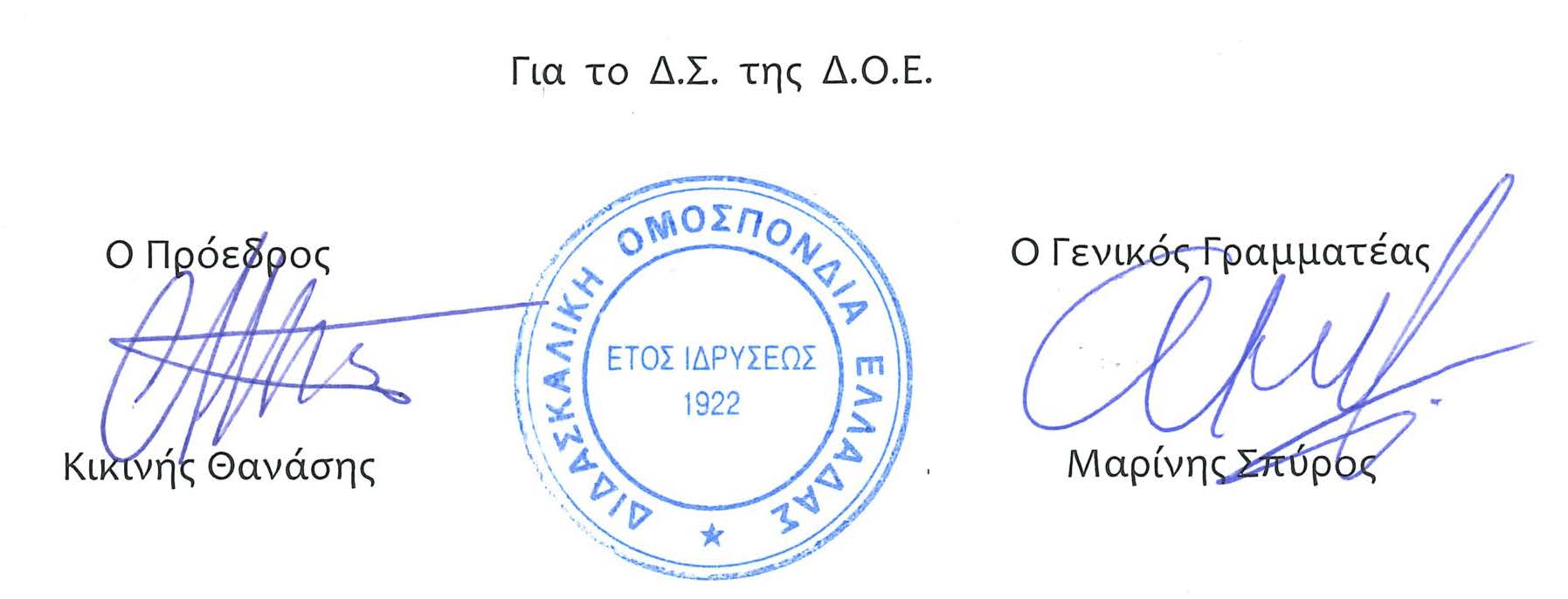 Αρ. Πρωτ. 378Αθήνα 3/3/2023ΠροςΤους Συλλόγους Εκπαιδευτικών Π.Ε.